Ukeplan 10C			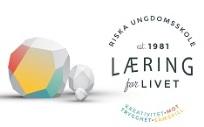 										Uke 44 (U2)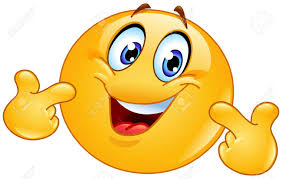 Ukas egenskap: IntegritetSosialt mål: Jeg gjør det jeg selv er overbevist om at er riktig BESKJEDER:Husk at du finner lekseplaner på: www.minskole.no/riska Chromebooken skal alltid være oppladet når du kommer på skolen!Leksehjelp tirsdager og torsdager!Ordenselever: Marthe og TalettaKontakt meg hvis dere lurer på noe: tommy.langeland@sandnes.kommune.no Lekseplan:TimeMandag 26/10Tirsdag 27/10Onsdag 28/10Torsdag 29/10Fredag 30/101MATEMATIKKLikningerTILVALGSFAGFransk:Tysk:Arb:MAF:TIMEN LIVET-Bærekraftig utvikling-Folkehelse og livsmestring-Demokrati og  medborgerskapNORSKLesson study VALGFAGFAOHProg:Trafikk:2KUNST OG HÅNDVERKKROPPSØVINGLage eget ballspill.Gruppe 1 har 1.del: (Ibrahim, Abdul og Ayman)Gruppe 2 har 2.del:(Thea, Marthe og Tomine)TIMEN LIVET-Bærekraftig utvikling-Folkehelse og livsmestring-Demokrati og  medborgerskapNATURFAGRepetisjon til prøveVALGFAG3SAMFUNNSFAGFattig og rik - presentasjonerMATEMATIKKLikningerNORSKSammenligne “Et dukkehjem” og “Skam” KRLENATURFAGPrøve i celler og arv4ENGELSKFagsamtalerENGELSKFagsamtalerUTVUtdannings- og yrkesvalgNORSKBegynne på oppgave om klassisk litteratur 5TILVALGSFAGFransk:Tysk:Arb:MAF:UTVUtdannings- og yrkesvalgTirsdagOnsdagTorsdagFredagUkas målKunne sammenligne tekster fra nåtid og fortid,  og si noe om tema og budskap Kunne sammenligne tekster fra nåtid og fortid,  og si noe om tema og budskap Kunne sammenligne tekster fra nåtid og fortid,  og si noe om tema og budskap Kunne sammenligne tekster fra nåtid og fortid,  og si noe om tema og budskap NorskUkas målKunne løse likninger med ulike metoderKunne løse likninger med flere ukjenteKunne løse likninger med ulike metoderKunne løse likninger med flere ukjenteKunne løse likninger med ulike metoderKunne løse likninger med flere ukjenteKunne løse likninger med ulike metoderKunne løse likninger med flere ukjenteMatematikkGjør lekse-ark for uke 44 som ligger i classroom. Frist til fredag.  Gjøres digitalt eller bilde av leksebok inn i classroom.Gjør lekse-ark for uke 44 som ligger i classroom. Frist til fredag.  Gjøres digitalt eller bilde av leksebok inn i classroom.Gjør lekse-ark for uke 44 som ligger i classroom. Frist til fredag.  Gjøres digitalt eller bilde av leksebok inn i classroom.Gjør lekse-ark for uke 44 som ligger i classroom. Frist til fredag.  Gjøres digitalt eller bilde av leksebok inn i classroom.Ukas målUtvikle det muntlige engelske språket.Utvikle det muntlige engelske språket.Utvikle det muntlige engelske språket.Utvikle det muntlige engelske språket.EngelskVære klar til fagsamtale på mandag og tirsdag!Ukas målSe målark på classroom. Se målark på classroom. Se målark på classroom. Se målark på classroom. NaturfagØv godt til prøven som er på fredag. Jobb med målarket som ligger på classroom. Det er også veldig lurt  lese gjennom disposisjonen til kapitlet som ligger på classroom. Begynn å les allerede på mandag. Øv godt til prøven som er på fredag. Jobb med målarket som ligger på classroom. Det er også veldig lurt  lese gjennom disposisjonen til kapitlet som ligger på classroom. Begynn å les allerede på mandag. Øv godt til prøven som er på fredag. Jobb med målarket som ligger på classroom. Det er også veldig lurt  lese gjennom disposisjonen til kapitlet som ligger på classroom. Begynn å les allerede på mandag. Øv godt til prøven som er på fredag. Jobb med målarket som ligger på classroom. Det er også veldig lurt  lese gjennom disposisjonen til kapitlet som ligger på classroom. Begynn å les allerede på mandag. Ukas målKunne forklare og drøfte variasjoner i levevilkår i ulike deler av verden og sammenligne og vurdere de store forskjellene mellom fattige og rikeKunne forklare og drøfte variasjoner i levevilkår i ulike deler av verden og sammenligne og vurdere de store forskjellene mellom fattige og rikeKunne forklare og drøfte variasjoner i levevilkår i ulike deler av verden og sammenligne og vurdere de store forskjellene mellom fattige og rikeKunne forklare og drøfte variasjoner i levevilkår i ulike deler av verden og sammenligne og vurdere de store forskjellene mellom fattige og rikeSamfunnsfagVære klar til presentasjoner MANDAG!Ukas målKunne forklare sentrale kjennetegn ved den katolske kirkeKunne forklare sentrale kjennetegn ved den katolske kirkeKunne forklare sentrale kjennetegn ved den katolske kirkeKunne forklare sentrale kjennetegn ved den katolske kirkeKRLEVi fortsetter med arbeidet om den katolske kirkeUkas målKunne finne på og lede et ballspill som ikke finnes fra før sammen med andre.Kunne finne på og lede et ballspill som ikke finnes fra før sammen med andre.Kunne finne på og lede et ballspill som ikke finnes fra før sammen med andre.Kunne finne på og lede et ballspill som ikke finnes fra før sammen med andre.KroppsøvingHusk inne-gymtøy!De 6 som skal ha timen må være klar til dette!Ukas målJobbe med fordypningsoppgaven og målene til den i forhold til yrke og utdanning.Jobbe med fordypningsoppgaven og målene til den i forhold til yrke og utdanning.Jobbe med fordypningsoppgaven og målene til den i forhold til yrke og utdanning.Jobbe med fordypningsoppgaven og målene til den i forhold til yrke og utdanning.ArbeidslivsfagLevèr plan for praktisk oppgave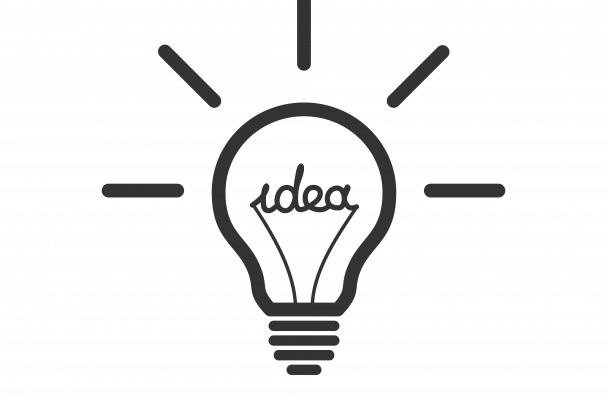 Ukas mål- Husk headsett til hver time!- bli tryggere på å lage setninger på tysk- Husk headsett til hver time!- bli tryggere på å lage setninger på tysk- Husk headsett til hver time!- bli tryggere på å lage setninger på tysk- Husk headsett til hver time!- bli tryggere på å lage setninger på tyskTyskLekse: se lekseark på classroomUkas målDu kan forklare hva en likning er og hvordan likninger kan brukes til å løse problemer.Du kan stille opp og løse likninger med utgangspunkt i praktiske situasjoner.Du vurderer og tolker svarene dine og kan selv sjekke om du har løst likningen riktig.Du kan forklare hva en likning er og hvordan likninger kan brukes til å løse problemer.Du kan stille opp og løse likninger med utgangspunkt i praktiske situasjoner.Du vurderer og tolker svarene dine og kan selv sjekke om du har løst likningen riktig.Du kan forklare hva en likning er og hvordan likninger kan brukes til å løse problemer.Du kan stille opp og løse likninger med utgangspunkt i praktiske situasjoner.Du vurderer og tolker svarene dine og kan selv sjekke om du har løst likningen riktig.Du kan forklare hva en likning er og hvordan likninger kan brukes til å løse problemer.Du kan stille opp og løse likninger med utgangspunkt i praktiske situasjoner.Du vurderer og tolker svarene dine og kan selv sjekke om du har løst likningen riktig.Matte fordypningVi fortsetter å jobbe med likninger på Kikora og vil i tillegg se på ulike problemløsningsoppgaver. Du har ansvar for å ha med oppladet chromebook, skrivebok og skrivesaker til begge timene.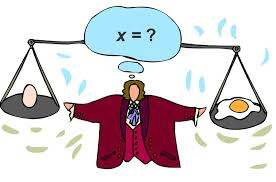 Vi fortsetter å jobbe med likninger på Kikora og vil i tillegg se på ulike problemløsningsoppgaver. Du har ansvar for å ha med oppladet chromebook, skrivebok og skrivesaker til begge timene.Vi fortsetter å jobbe med likninger på Kikora og vil i tillegg se på ulike problemløsningsoppgaver. Du har ansvar for å ha med oppladet chromebook, skrivebok og skrivesaker til begge timene.Vi fortsetter å jobbe med likninger på Kikora og vil i tillegg se på ulike problemløsningsoppgaver. Du har ansvar for å ha med oppladet chromebook, skrivebok og skrivesaker til begge timene.Ukas mål- Kunne navngi de franske regionene (fra 2016) og plassere dem på et kart- Ha noe kunnskap om mat, byer m.m. i noen utvalgte franske regioner- Kjenne til begrepet “francophonie”- Vite hvor i verden de snakker fransk og kunne nevne minst ett land/område på hvert kontinent- Kunne navngi de franske regionene (fra 2016) og plassere dem på et kart- Ha noe kunnskap om mat, byer m.m. i noen utvalgte franske regioner- Kjenne til begrepet “francophonie”- Vite hvor i verden de snakker fransk og kunne nevne minst ett land/område på hvert kontinent- Kunne navngi de franske regionene (fra 2016) og plassere dem på et kart- Ha noe kunnskap om mat, byer m.m. i noen utvalgte franske regioner- Kjenne til begrepet “francophonie”- Vite hvor i verden de snakker fransk og kunne nevne minst ett land/område på hvert kontinent- Kunne navngi de franske regionene (fra 2016) og plassere dem på et kart- Ha noe kunnskap om mat, byer m.m. i noen utvalgte franske regioner- Kjenne til begrepet “francophonie”- Vite hvor i verden de snakker fransk og kunne nevne minst ett land/område på hvert kontinentFranskLær deg navnene på de franske regionene (https://online.seterra.com/fr/vgp/3331).Til mandag neste uke: Velg en kjent person fra et fransktalende land som du skal presentere i uke 49.Lær deg navnene på de franske regionene (https://online.seterra.com/fr/vgp/3331).Til mandag neste uke: Velg en kjent person fra et fransktalende land som du skal presentere i uke 49.Lær deg navnene på de franske regionene (https://online.seterra.com/fr/vgp/3331).Til mandag neste uke: Velg en kjent person fra et fransktalende land som du skal presentere i uke 49.Lær deg navnene på de franske regionene (https://online.seterra.com/fr/vgp/3331).Til mandag neste uke: Velg en kjent person fra et fransktalende land som du skal presentere i uke 49.Ukas mål10C og 10D - kan trafikkreglene og kjenner til de ulike trafikkskiltene og hva de betyr. 10C og 10D - kan trafikkreglene og kjenner til de ulike trafikkskiltene og hva de betyr. 10C og 10D - kan trafikkreglene og kjenner til de ulike trafikkskiltene og hva de betyr. 10C og 10D - kan trafikkreglene og kjenner til de ulike trafikkskiltene og hva de betyr. Trafikk10C og 10D - vi jobber videre med trafikk spillene - mål å bli ferdig disse to timene slik at de kan spilles neste uke. 10C og 10D - vi jobber videre med trafikk spillene - mål å bli ferdig disse to timene slik at de kan spilles neste uke. 10C og 10D - vi jobber videre med trafikk spillene - mål å bli ferdig disse to timene slik at de kan spilles neste uke. 10C og 10D - vi jobber videre med trafikk spillene - mål å bli ferdig disse to timene slik at de kan spilles neste uke. Ukas målDelta i ulike ballspill og være en god medspiller.Delta i ulike ballspill og være en god medspiller.Delta i ulike ballspill og være en god medspiller.Delta i ulike ballspill og være en god medspiller.Fysisk aktivitetDiverse ballspill (håndballperioden utsettes til jeg er tilbake, trolig i uke 46)Diverse ballspill (håndballperioden utsettes til jeg er tilbake, trolig i uke 46)Diverse ballspill (håndballperioden utsettes til jeg er tilbake, trolig i uke 46)Diverse ballspill (håndballperioden utsettes til jeg er tilbake, trolig i uke 46)Ukas målKunne programmere MicroBit.Kunne programmere MicroBit.Kunne programmere MicroBit.Kunne programmere MicroBit.ProgrammeringUkas målSe classroom. Kunne lage en fremdriftsplan for prosjektet dittSe classroom. Kunne lage en fremdriftsplan for prosjektet dittSe classroom. Kunne lage en fremdriftsplan for prosjektet dittSe classroom. Kunne lage en fremdriftsplan for prosjektet dittKunst og håndverk